コロナ対応で必要性が高まっています！ 新型コロナウイルス感染症の感染拡大に伴い、社会が大きく変化しました。企業においては収束が見えない中、生産・営業活動の大規模な見直しに取り組まれているのではないでしょうか。本セミナーでは、ITツールの活用についてお悩みの企業の皆様を対象に、効果的な利用方法等、事例を受えながらわかりやすく解説致します。是非この機会にご参加ください。お申込み方法　 【FAX】　下記の申込書にご記入の上、切り取らずにＦＡＸにて送信してください。　　　	＜お問い合わせ先＞南箕輪村商工会　（住所：〒399-4511　南箕輪村4809-1、電話：0265-72-6265）　　　＜ファクシミリの場合は、切り取らずに送信してください＞『ウィズコロナ時代に活用したいITツールセミナー』FAX：0265-72-6219※リモートで参加される方は、メールアドレスを忘れずにご記入ください。※ご記入いただきました情報は、当該セミナーに関する連絡・記録のために使用いたします。主催：南箕輪村商工会　　共催：伊北諏訪グループ＜開催要項＞【日　時】 ２０２１年３月２４日（水）１４時３０分～１６時３０分（14時00分 受付開始）【会　場】 南箕輪村商工会【会場へ来場】（定員20名・セミナーをプロジェクターで投影し受講します。）【リモートで参加】会社等よりパソコンorスマートフォン等でZOOMによるウェブ参加）【受講料】 無　料　　【講　師】 野中　栄一氏（ＩＴコーディネータ　株式会社ナーツ 代表取締役）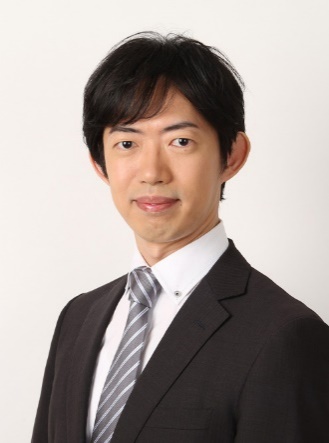 【主な内容＜予定＞】小規模事業者だからこそ初めにするべき情報ツールの使い方ITを導入すると具体的に何ができるの？活用するには何からどのように取り組めばよいの？簡単に始められる情報ツールの紹介会社名業種TELFAXFAX氏名　①氏名　②氏名　②参加方法□会場へ来場　□リモートで参加 メールアドレス：□会場へ来場　□リモートで参加 メールアドレス：□会場へ来場　□リモートで参加 メールアドレス：□会場へ来場　□リモートで参加 メールアドレス：